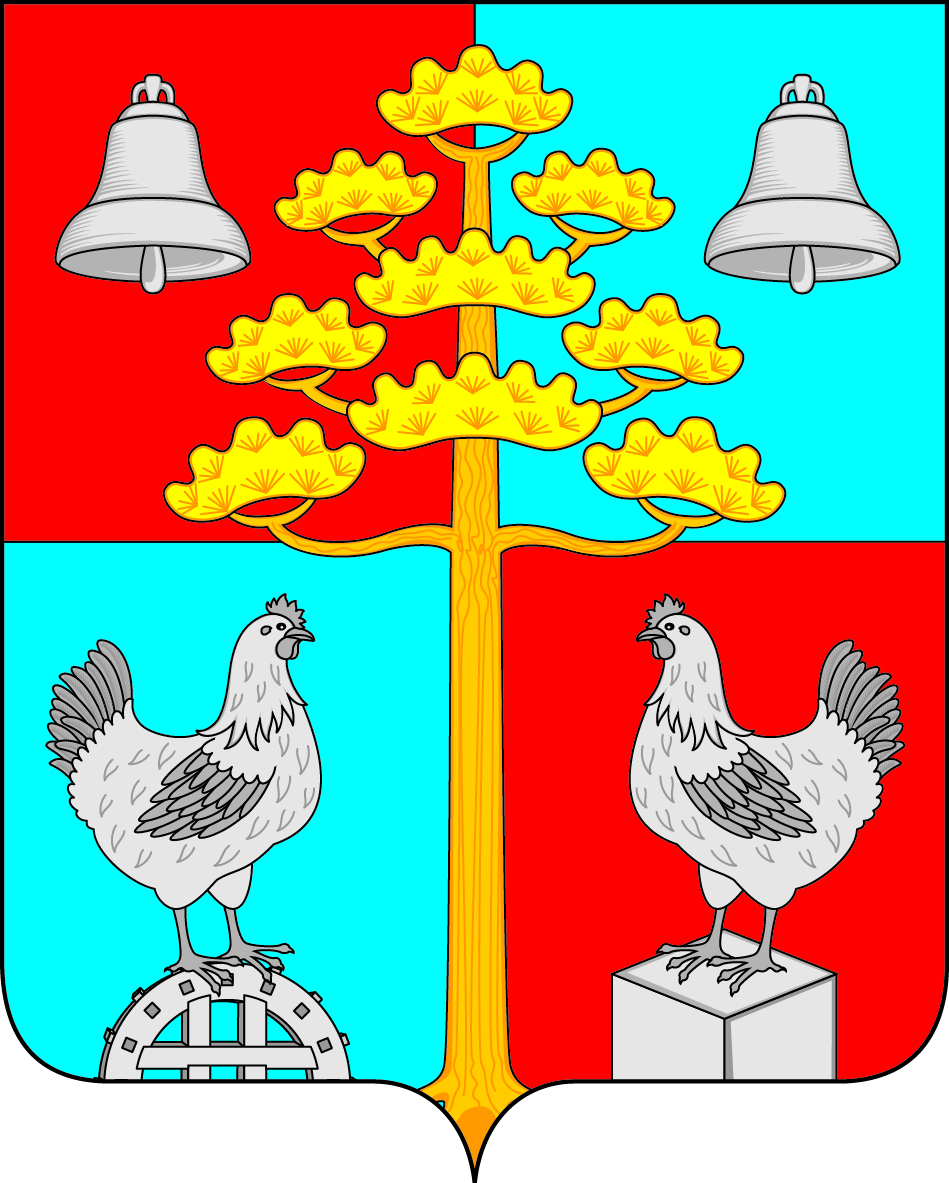 Российская ФедерацияИркутская областьУсольский районДУМА
СЕЛЬСКОГО ПОСЕЛЕНИЯ
СОСНОВСКОГО
МУНИЦИПАЛЬНОГО ОБРАЗОВАНИЯРЕШЕНИЕ  От    27.02.2020г.                                                                                № 96с.Сосновка«О внесении изменений в  решение Думы от 28.11.2019 года № 82 «О земельном налоге»       Руководствуясь  статьей 8 Закона Иркутской области от 12 марта 2009 года № 10- оз «О порядке организации и ведения  регистра муниципальных нормативных правовых актов Иркутской области», пунктов 27,30 Положения  об отдельных вопросах  организации и ведения  регистра муниципальных  нормативных правовых актов Иркутской области, утвержденного постановлением  Правительства  Иркутской области от 29 мая 2009 года № 169-пп, ст. ст. 31, 46 Устава Сосновского муниципального образования,  Дума сельского поселения Сосновского муниципального образованияРЕШИЛА:Внести  в решение Думы сельского поселения Сосновского муниципального образования от 28.11.2019 года № 82 «О земельном налоге» следующие изменения:1) пункт 7 исключить;2)) пункт 10 изложить в следующей редакции: «Настоящее решение вступает в силу не ранее  чем по истечении одного месяца со дня их официального опубликования и не ранее 1-го числа  очередного налогового периода»     2. Ведущему специалисту по организационной работе Братчиковой К.А. опубликовать       настоящее постановление  в периодическом печатном издании, газете «Сосновский вестник» и разместить на официальном сайте администрации сельского поселения Сосновского муниципального образования в информационной телекоммуникационной сети «Интернет», по адресу:http// сосновка-адм.рф/.    3. В течение 5 дней  с момента принятия  направить настоящее решение в Управление Федеральной налоговой службы  по Иркутской области и Министерство  финансов Иркутской области.Глава сельского поселенияСосновского муниципального образования                                В.С. Мелентьев